How to support your child with Read Write Inc Phonics at homeAt Jennett’s Park, we follow the Read Write Inc scheme to teach early reading  skills.  Your child has these lessons daily when at school and are familiar with this method of phonics teaching.  At these difficult times, Read Write Inc have put together some fantastic, free resources to support children with their phonics whilst at home.  Here we have put together a variety of links to these resources that you may find beneficial whilst our school is closed, we hope that you find them useful.  Online phonics lessonsCurrently, Read Write Inc are releasing a new speed sound lesson on their YouTube channel each day.  These are only brief, up to 15 minutes long, and follow the same structure and pattern of a lesson we would deliver at school.  These can be viewed at:https://www.youtube.com/channel/UCo7fbLgY2oA_cFCIg9GdxtQYour child can watch the correct set for them at the times below, or when it is convenient for you, as each speed sound lesson stays on the channel for 24 hours. 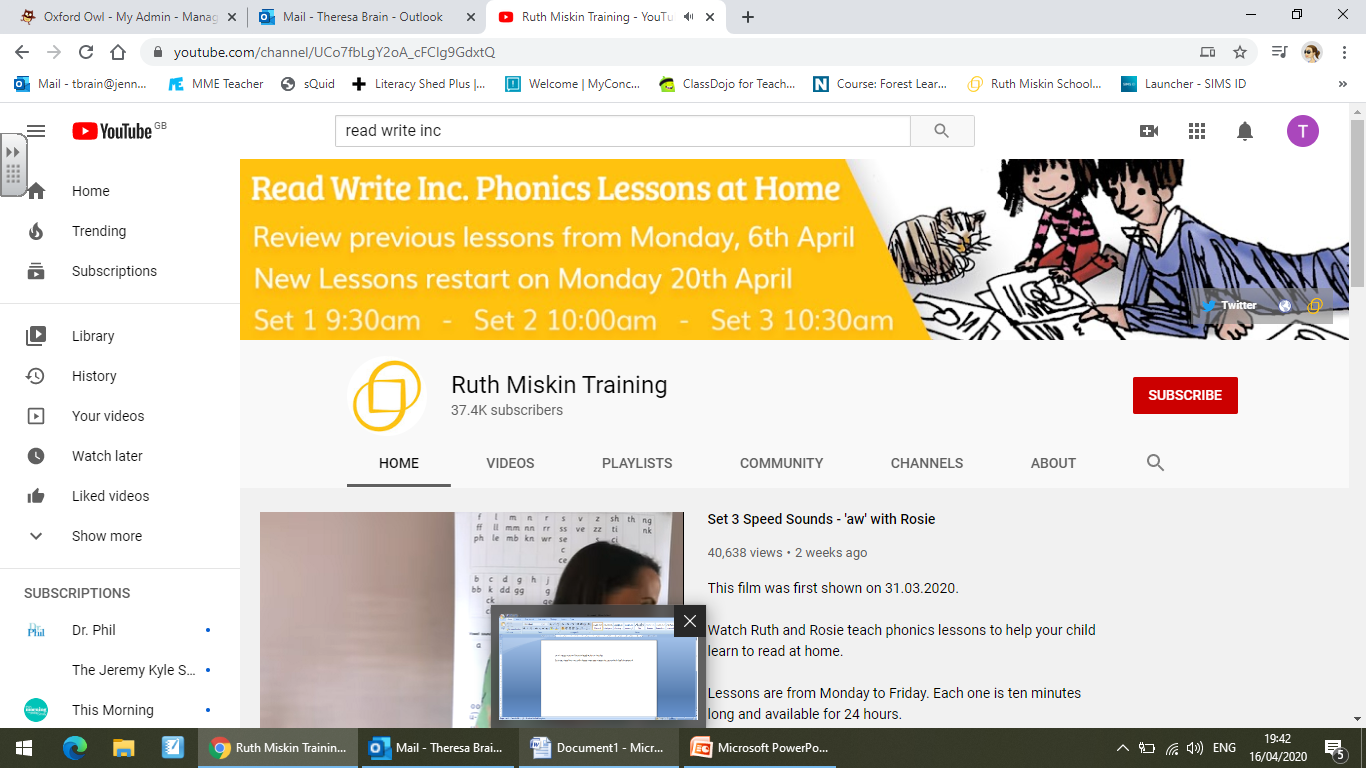 If you are unsure what set your child is on, please contact your child’s class teacher via the school email and they will let you know which set is best to watch.Generally, children in Reception would be focusing on set 1 and 2 whilst children in Year 1/2 would be covering set 2 and 3.Additional Read Write Inc resourcesYou may also find it useful to create a free Oxford Owl account which enables you to access additional phonics resources for free.Create this account at:https://home.oxfordowl.co.uk/Once you are a member, you can access the following page:https://home.oxfordowl.co.uk/reading/reading-schemes-oxford-levels/read-write-inc-phonics-guide/Here you will find specific resources for each set of sounds.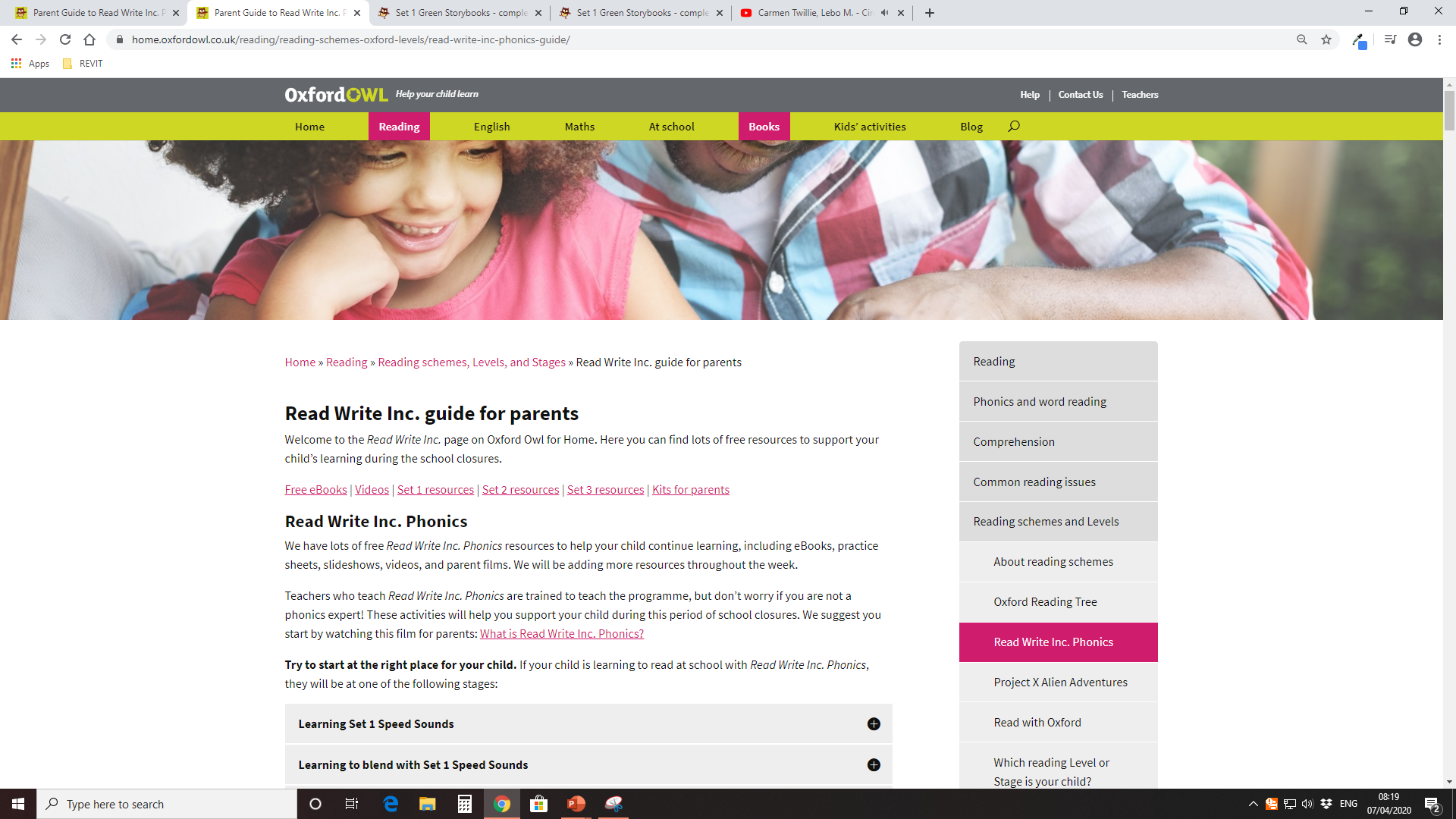 For each set, these resources include:a free interactive book that your child can annotate online and save their work on.  Speed sound practice sheets that can be printed off.An interactive slideshow of the speed sounds from that set. (This is also accompanied by a ‘How to’ document for parents.)Ditty sheets (Set 1 only)Green word interactive activity specific to each colour book band. (This is also accompanied by a ‘How to’ document for parents.)There are useful videos on this page to help support phonics at home including a great video of how to pronounce every sound!https://www.oxfordowl.co.uk/for-home/reading-owl/find-a-book/read-write-inc-phonics--1/phonics-pure-sounds-videoReading BooksOnce you have created your Oxford Owl account, you can find a wide variety of colour banded Read Write Inc reading books to support reading at home.  These are the same as the books your child would normally take home from school and there are books available for all colours from red to grey.https://www.oxfordowl.co.uk/home/reading-site/find-a-book/library-page?view=image&query=&type=book&age_group=&level=&level_select=&book_type=&series=Read+Write+Inc.#If you would like any further help or support with supporting your child with their phonics or reading at home, please email the school@ address and we will reply to any of your queries.